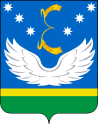           АДМИНИСТРАЦИЯ        МУНИЦИПАЛЬНОГО              ОБРАЗОВАНИЯ        КРЫЛОВСКИЙ РАЙОН    Орджоникидзе, ул., д. 43, ст-ца. Крыловская,                 Краснодарский край, 352080,                 e-mail: adm@krilovskaya.ru  тел.: (86161)3-14-84,ф.: 35-7-84 ИНН 2338007747                 _06.05.2022___  № ___________________      На №_______________  от___________________Заключениеоб оценке регулирующего воздействияпроекта постановления администрации муниципального образования Крыловский район «О внесении изменений в постановление администрации муниципального образования Крыловский район от 29 июня 2021 года № 210 «Об утверждении Порядка предоставления субсидий гражданам, ведущим личное подсобное хозяйство, крестьянским (фермерским) хозяйствам, индивидуальным предпринимателям, осуществляющим деятельность в области сельскохозяйственного производства на территории муниципального образования Крыловский район».         Администрация муниципального образования Крыловский район в лице отдела   экономического  развития администрации муниципального образования Крыловский район как уполномоченного органа по проведению оценки регулирующего воздействия проектов муниципальных нормативных  правовых  актов  муниципального  образования  Крыловский район рассмотрела проект постановления администрации муниципального образования Крыловский район «О внесении изменений в постановление администрации муниципального образования Крыловский район от 29 июня 2021 года № 210 «Об утверждении Порядка предоставления субсидий гражданам, ведущим личное подсобное хозяйство, крестьянским (фермерским) хозяйствам, индивидуальным предпринимателям, осуществляющих деятельность в области сельскохозяйственного производства на территории муниципального образования Крыловский район».  (далее - проект), внесенный отделом отделом архитектуры и градостроительства, для подготовки настоящего Заключения и сообщает следующее.В соответствии с Порядком проведения оценки регулирующего воздействия проектов муниципальных нормативных правовых актов муниципального образования Крыловский район, устанавливающих новые или изменяющих  ранее предусмотренные муниципальными нормативными правовыми актами обязанности  для субъектов предпринимательской и инвестиционной деятельности, утвержденным постановлением администрации муниципального образования Крыловский район от 30 августа 2018 года № 288  (далее – Порядок проведения оценки регулирующего воздействия) проект подлежит проведению оценки регулирующего воздействия.По результатам рассмотрения установлено, что при подготовке проекта требования Порядка разработчиком соблюдены.Проект направлен разработчиком для проведения оценки регулирующеговоздействия впервые.Проведен анализ результатов исследований, проводимых регулирующим органом с учетом установления полноты рассмотрения всех возможных вариантов правового регулирования выявленной проблемы, а также эффективности способов решения проблемы в сравнении с действующим на момент проведения процедуры оценки регулирующего воздействия правовым регулированием рассматриваемой сферы общественных отношений.Разработчиком предложен один вариант правового регулирования - принятие муниципального правового акта, утверждающего Порядок предоставления субсидий гражданам, ведущим личное подсобное хозяйство, крестьянским (фермерским) хозяйствам, индивидуальным предпринимателям, осуществляющим деятельность в области сельскохозяйственного производства на территории муниципального образования Крыловский район (далее – Порядок).В качестве альтернативы рассмотрен вариант непринятия муниципального нормативного правового акта.          Проведено сравнение указанных вариантов правового регулирования. Выбор варианта правового регулирования сделан, исходя из оценки возможности достижения заявленных целей правового регулирования. Учтено, что вариант невмешательства органа местного самоуправления в условиях отсутствия правового регулирования в данной сфере общественных отношений противоречит требованиям действующего законодательства и рекомендациям администрации Краснодарского края в лице министерства сельского хозяйства и перерабатывающей промышленности.  Проблема, на решение которой направлено предлагаемое проектом правовое регулирование, заключается в  отсутствии расчетных размеров ставок субсидий для предоставления финансовой государственной поддержки гражданам, ведущим личное подсобное хозяйство, крестьянским (фермерским) хозяйствам, индивидуальным предпринимателям, осуществляющих деятельность в области сельскохозяйственного производства(далее МФХ).Рассматриваемым проектом предлагается установить увеличенные расчетные размеры ставок субсидий направленные на увеличение производства продукции животноводства на территории района.Проведена оценка эффективности предложенных регулирующим органом вариантов правового регулирования, основанных на сведениях, содержащихся в соответствующих разделах сводного отчета, и установлено следующее:   проблема Регулирующим органом сформулирована точно;определены потенциальные адресаты предлагаемого правового регулирования: субъекты малого и среднего предпринимательства, крестьянско-фермерские хозяйства, граждане, ведущие личное подсобное хозяйство, органы местного самоуправления на территории муниципального образования Крыловский район.  количественная оценка участников не ограничена, определить точное количество не представляется возможным;цель предлагаемого правового регулирования направлены на решение выявленной проблемы выбрана объективно;сроки достижения заявленных целей совпадают с датой вступления в силу правового регулирования, в связи с чем отсутствует необходимость в последующем мониторинге их достижения; дополнительных расходов потенциальных адресатов предлагаемого правового регулирования, а также расходов местного бюджета (бюджета муниципального образования Крыловский район), связанных с введением предлагаемого правового регулирования, не предполагается;риски введения предлагаемого правового регулирования отсутствуют.В соответствии с Положением установлено следующее:1. Потенциальными группами участников общественных отношений, интересы которых будут затронуты правовым регулированием, являются:Юридические лица, индивидуальные предприниматели, граждане района, ведущие личные подсобные хозяйства на территории муниципального образования Крыловский район. 2. Проблема, на решение которой направлено правовое регулирование, заключается в следующем:- низкий уровень продуктивности, снижение поголовья сельскохозяйственных животных в МФХ на территории МО  Крыловский район;- низкое ценообразование на продукцию животноводства.  Предлагается утвердить:- Расчетные размеры ставок субсидий для предоставления финансовой государственной поддержки крестьянским (фермерским) хозяйствам и индивидуальным предпринимателям, ведущим деятельность в области сельскохозяйственного производства;- Расчетные размеры ставок субсидий для предоставления финансовой государственной поддержки развития личных подсобных хозяйств в области Предусмотренное проектом правовое регулирование иными правовыми, информационными или организационными средствами не представляется возможным.3. Цель предлагаемого правового регулирования: приведение нормативно-правовой базы, регулирующих данную сферу в соответствие с требованиями действующего законодательства, соответствует принципам правового регулирования, установленным законодательством Российской Федерации и Краснодарского края: реализация постановления главы администрации Краснодарского края от 25 июля 2017 года № 550 «Об утверждении  Порядка предоставления местным бюджетам субвенций из краевого бюджета на осуществление отдельных государственных полномочий по поддержке сельскохозяйственного производства в Краснодарском крае в части предоставления субсидий гражданам, ведущим личное подсобное хозяйство, крестьянским (фермерским) хозяйствам, индивидуальным предпринимателям, осуществляющим деятельность в области  сельскохозяйственного производства, в рамках реализации мероприятия государственной программы Краснодарского края «Развитие сельского хозяйства и регулирование рынков сельскохозяйственной продукции, сырья и продовольствия». 4. Проект не предусматривает положения, которыми изменяется содержание прав  и обязательных требований субъектов предпринимательской и иной  экономической деятельности, прав и обязанностей субъектов инвестиционной деятельности. Порядок субсидирования разрабатывается в целях обеспечения устойчивого развития агропромышленного комплекса Крыловского района.Содержание и порядок реализации полномочий органов местного самоуправления в отношениях с субъектами предпринимательской и инвестиционной деятельности, субъектами инвестиционной деятельности не изменяется. Будут возмещаться части затрат  на различные напрвления и сферы сельскохозяйственного производства:- на приобретение племенных и товарных сельскохозяйственных животных- на приобретение молодняка кроликов, гусей, индеек;- на производство реализуемой продукции животноводства;- на оплату услуг по искусственному осеменению сельскохозяйственных животных;- на строительство теплиц для выращивания овощей защищенного грунта;- на приобретение технологического оборудования для животноводства и птицеводства;- на наращивание поголовья коров.5. Риски недостижения целей правового регулирования, а также возможные негативные последствия от введения правового регулирования для экономического развития муниципального образования Крыловский район отсутствуют.6. Дополнительные расходы бюджета муниципального образования Крыловский район, понесенные от регулирующего воздействия предлагаемого проекта муниципального нормативного правового акта, не предполагаются.Рассчитать размер всех возможных расходов по группе потенциальных адресатов правового регулирования не представляется возможным, в связи с тем, что неограничено количество заявителей на установление данной нормы.Необоснованные расходы, связанные с регулирующим воздействием проекта, отсутствуют. 7. В соответствии с Порядком уполномоченный орган провел публичные консультации по проекту в период с 20 апреля 2022 по 5 мая 2022 года.8. Уведомление о проводимых публичных консультациях было размещено    на официальном сайте администрации муниципального образования Крыловский район (https://krilovskaya.ru/item/1159687).Кроме того, проект направлялся индивидуальному предпринимателю С.Ф. Данилову, руководителю ООО «Кристалл» С.В.  с которыми заключены соглашения о взаимодействии при проведении оценки регулирующего воздействия. 9.  В период проведения публичных консультаций замечаний и предложений от участников публичных консультаций по проекту не поступало.         10. В связи с тем, что проект  муниципального нормативного правового акта не содержит положений, устанавливающих или изменяющих ранее предусмотренные, определена низкая степень регулирующего воздействия.  11.  По результатам оценки регулирующего воздействия сделаны выводы об отсутствии в представленном проекте положений, вводящих избыточные обязательные требования для субъектов предпринимательской и иной экономической деятельности, обязанности, запреты и ограничения для субъектов инвестиционной деятельности или способствующих их введению, оказывающих негативное влияние на отрасли экономики  муниципального образования Крыловский район, способствующих возникновению необоснованных расходов субъектов предпринимательской и иной экономической деятельности, субъектов инвестиционной деятельности, а также необоснованных расходов местного бюджета (бюджета муниципального образования Крыловский район), и о возможности дальнейшего согласования проекта данного постановления администрации  муниципального образования Крыловский район.Начальник отдела экономического развития администрации муниципального образования Крыловский район                                                                             С.В. Киселева     